Приложение Р (обязательное)Форма сертификата соответствия продукции требованиям ТР ТС (ЕАЭС)ЕВРАЗИЙСКИЙ ЭКОНОМИЧЕСКИЙ СОЮЗ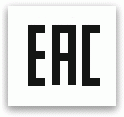 СЕРТИФИКАТ СООТВЕТСТВИЯ№ ЕАЭС________________Серия ________№_______ОРГАН ПО СЕРТИФИКАЦИИ____________________________________________________________________                                                        полное наименование органа по сертификации, выдавшего сертификат, его место                                                         нахождения (адрес юридического лица), регистрационный номер и дата регистрации аттестата                                                         аккредитации органа по сертификации, номер телефона, адрес электронной почты ЗАЯВИТЕЛЬ ___________________________________________________________________________________полное наименование заявителя_____________________________________________________________________________________________сведения о государственной регистрации изготовителя, поставщика или индивидуального предпринимателя_____________________________________________________________________________________________юридический и фактический адрес (включая наименование государства), телефон, факс, адрес электронной почтыИЗГОТОВИТЕЛЬ  ________________________________________________________________________________наименование изготовителя – юридического лица или индивидуального предпринимателя____________________________________________________________________________________________________________________ адрес изготовителя (включая наименование государства)ПРОДУКЦИЯ __________________________________________________________наименование продукции, наименование и обозначение документа (документов), в соответствии с которыми изготовлена продукция _____________________________________________________________________________________________серийный выпуск, или партия определенного размера, или единица продукцииКод ТН ВЭД ЕАЭС  ________________________СООТВЕТСТВУЕТ ТРЕБОВАНИЯМ _______________________________________________________________________________________________наименование технического регламента (технических регламентов) СЕРТИФИКАТ ВЫДАН НА ОСНОВАНИИ_____________________________________________________________________                                                                                                        сведения о документах, подтверждающих соответствие продукции требованиям ____________________________________________________________________________________________________________________ технического регламента (технических регламентов): протоколы исследований (испытаний) и измерений (в случаях, предусмотренных схемой сертификации) с указанием номера, даты, наименования испытательной лаборатории (центра), регистрационного номера аттестата аккредитации), сведения об акте анализа состояния ____________________________________________________________________________________________________________________ производства (в случаях, предусмотренных схемой сертификации), о сертификате системы менеджмента (в случаях, предусмотренных схемой сертификации) с указанием номера, даты, наименования органа по сертификации систем менеджмента, выдавшего сертификат системы менеджмента, регистрационного номера аттестата аккредитации,_______________________________________________________________________________________________представленных заявителем в качестве доказательства соответствия продукции требованиям технического регламента (технических регламентов), а также о примененной схеме сертификации;ДОПОЛНИТЕЛЬНАЯ ИНФОРМАЦИЯ _____________________________________________________________________СРОК ДЕЙСТВИЯ      С___________________  ПО _____________________ВКЛЮЧИТЕЛЬНОЭксперты (эксперты-аудиторы)               ________________                       _________________________________                                                                                             (подпись)                                                                              (Ф.И.О.)  Руководитель (уполномоченное                                                 М.П.лицо) органа по сертификации        ________________                       _________________________________                                                                                             (подпись)                                                                              (Ф.И.О.)  Эксперт (эксперт-аудитор)               ________________                       _________________________________                                                                                             (подпись)                                                                              (Ф.И.О.)         